とおり町交流館 使用申込書福山本通商店街振興組合 とおり町交流館 御中年　　月　　日とおり町交流館施設使用規則を守り、ホールの使用を申し込みます。■お申し込みと手続きお申し込みは、使用日の3ヶ月前から窓口・FAX・メールで受付します。（窓口は火曜日定休となります）		▶お申し込み先　安原楽器　FAX084-931-7454　yasuhara@gakki.com２. お申し込みは、こちらの申込書に必要事項をご記入のうえ安原楽器までご提出ください。催事の内容によってはお断りする場合もあります。福山本通商店街振興組合の催事を優先する場合もありますので予めご了承ください。３. 使用料は、申し込み時から当日までに現金、または振込みにより全額前納してください。		▶ゆうちょ銀行　店名 五一八　記号 15160　口座番号 59787361　福山本通商店街振興組合		　他の金融機関からの振込　店名 五一八　店番 518　種目 普通預金　口座番号 5978736■ご使用について1. ホールの使用時間は9時から21時までです。使用時間には準備・片付けの時間を含みますので、時間厳守でお願いします。当日延長された場合には、別途延長料をご請求させていただきます。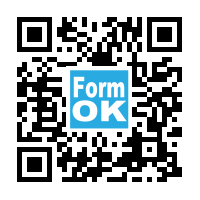 2. 使用後は、ご使用者様において清掃のうえゴミはすべてお持ち帰りください。特に清掃等の必要が生じた場合は、別途に実費を申し受けます。3. ホール内のテーブル・椅子等の配置は、使用後に原状回復してください。ピアノ、音響機器を使われた場合は初期状態に戻してください。終了後は室内灯やエアコンのスイッチを必ずOFFにして退室してください。■キャンセル料原則として次の基準で申し受けます。1. ご使用日の１週間前までのキャンセル・・・・・使用料の５０％2. ご使用日当日のキャンセル・・・・・・・・・・使用料の１００％■その他１. 危険物のお持込は固くお断りします。ホール内での喫煙、裸火等は消防法により禁止行為となります。２. 入場の受付、人員整理・誘導、会場の警備・整備、施設内での盗難・事故防止および駐車場の整理・誘導は、主催者側で責任を持って行ってください。３.ご使用中に会場、その他建物・付帯設備・備品等を破損または紛失した場合は、実費を申し受けます。とおり町交流館　福山市笠岡町1-13▲ FAX 084-931-7454 ▲主催団体名代表者名☎住所〒 　　　　　　　　　　　　　　　　　　　　　　☎eメール　　　　　　　　　　　　　　　　　＠使用目的□演奏会　□発表会　□講演会　□研修会　□会議　□展示会　□その他□演奏会　□発表会　□講演会　□研修会　□会議　□展示会　□その他□演奏会　□発表会　□講演会　□研修会　□会議　□展示会　□その他催事名称入場予定人数 約 　　　名入場予定人数 約 　　　名入場予定人数 約 　　　名使用日時　　　月　　日　　曜日　　時　　分 〜　　　時　　分　　　月　　日　　曜日　　時　　分 〜　　　時　　分　　　月　　日　　曜日　　時　　分 〜　　　時　　分　　　月　　日　　曜日　　時　　分 〜　　　時　　分　　　月　　日　　曜日　　時　　分 〜　　　時　　分　　　月　　日　　曜日　　時　　分 〜　　　時　　分使用料金全室（ホールＡ＋Ｂ）2,400円／ｈ時間円使用機材
（オプション）□マイク500円　□プロジェクター500円円使用機材
（オプション）□ピアノ1,000円□ピアノ調律15,000円円お支払い方法□現金　□振込合計金額　　　　　　　　　　円合計金額　　　　　　　　　　円